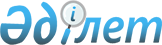 Қазақстан Республикасы Үкіметінің 2000 жылғы 3 мамырдағы N 652 қаулысына толықтырулар мен өзгеріс енгізу туралы
					
			Күшін жойған
			
			
		
					Қазақстан Республикасы Үкіметінің қаулысы 2002 жылғы 15 қаңтар N 16.
Күші жойылды - ҚР Үкіметінің 2003.09.02. N 892 қаулысымен.

      Қазақстан Республикасының Үкіметі қаулы етеді:




      1. "Ұялы байланысты пайдалану туралы" Қазақстан Республикасы Үкіметінің 2000 жылғы 3 мамырдағы N 652 
 қаулысына 
 мынадай толықтырулар мен өзгеріс енгізілсін:



      1-тармақта:



      "Қазақстан Республикасының Премьер-Министріне," деген сөздерден кейін "Қазақстан Республикасы Парламенті Сенатының Төрағасына, Қазақстан Республикасы Парламенті Мәжілісінің Төрағасына," деген сөздермен толықтырылсын;



      "Қазақстан Республикасы Президентінің Әкімшілігі Басшысының орынбасарларына," деген сөздерден кейін "Қазақстан Республикасы Парламентінің Сенаты Төрағасының орынбасарына, Қазақстан Республикасы Парламентінің Мәжілісі Төрағасының орынбасарына," деген сөздермен толықтырылсын;



      "бюджет тізімдемесіне" деген сөздер "бюджеттің қаржыландыру жоспарына" деген сөздермен ауыстырылсын.




      2. Осы қаулы қол қойылған күнінен бастап күшіне енеді.


      

Қазақстан Республикасының




      Премьер-Министрі


					© 2012. Қазақстан Республикасы Әділет министрлігінің «Қазақстан Республикасының Заңнама және құқықтық ақпарат институты» ШЖҚ РМК
				